ANGLEŠČINANAVODILA ZA DELOUčiteljica: Lana Klopčič                                      elektronski naslov: lana.klopcic@os-dob.siRAZRED: 2TEDEN 6 (20.4.- 24.4.2020)1. URA: BODY PARTS-DELI TELESA (uvodna ura)1. Oglej si dele telesa v videu:                                                                               song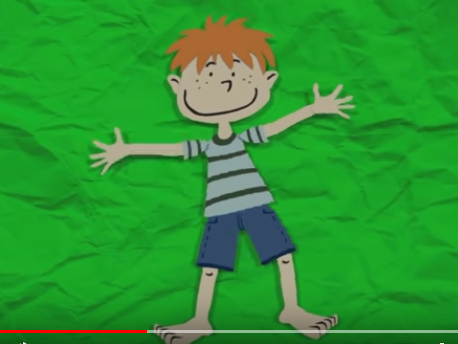 2.  Reši naloge na spletu:2. URA1. Reši delovni list (priloga). Prilepi ga v zvezek.Prosim, da mi rešen delovni list pošlješ na moj naslov do petka, 24.4.Hvala!body 1body 2